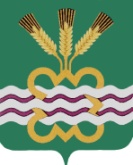 ГЛАВА МУНИЦИПАЛЬНОГО ОБРАЗОВАНИЯ«КАМЕНСКИЙ ГОРОДСКОЙ ОКРУГ»ПОСТАНОВЛЕНИЕ29.12.2018							                                       № 2165п. МартюшОб утверждении программы профилактики нарушений обязательных требований при использовании земель и земельных участков, расположенных на территории Каменского городского округа, на 2019 годВ целях предупреждения нарушений юридическими лицами и индивидуальными предпринимателями обязательных требований, устранения причин, факторов и условий, способствующих нарушениям обязательных требований при использовании земель и земельных участков, расположенных на территории Каменского городского округа, руководствуясь ст. 72 Земельного кодекса Российской Федерации, ст. 8.2 Федерального закона от 26.12.2008 г. № 294-ФЗ «О защите прав юридических лиц и индивидуальных предпринимателей при осуществлении государственного контроля (надзора) и муниципального контроля», Уставом МО «Каменский городской округ», Положением о муниципальном земельном контроле на территории Каменского городского округа, утвержденным Решением Думы Каменского городского округа от 28.01.2010 г. № 228 ПОСТАНОВЛЯЮ:1. Утвердить программу профилактики нарушений обязательных требований при использовании земель и земельных участков, расположенных на территории Каменского городского округа, на 2019 год (Приложение № 1).2. Настоящее постановление вступает в силу с момента его подписания.3. Опубликовать настоящее постановление в газете «Пламя» и разместить на официальном сайте Муниципального образования «Каменский городской округ».4. Контроль за выполнением настоящего постановления возложить на Председателя Комитета по управлению муниципальным имуществом Администрации Каменского городского округа М.И. Самохину.   Глава городского округа                                                                   С.А. БелоусовПриложение № 1к постановлению  Главы городского округа«Об утверждении программы профилактики нарушений обязательных требований прииспользовании земель и земельных участков, расположенных на территории Каменского городского округа, на 2019 год»от 29.12.2018 № 2165Программа профилактики нарушений обязательных требований при использовании земель и земельных участков, расположенных на территории Каменского городского округа, на 2019 год№ ппНаименование мероприятияСрок реализации мероприятияОтветственный исполнитель12341Размещение на официальном сайте МО «Каменский городской округ» в сети «Интернет» перечнейнормативных правовых актов или их отдельных частей, содержащих обязательные требования, оценка соблюдения которых является предметом муниципального контроля, а также текстов соответствующих нормативных правовых актов.В течение года (по мере необходимости)Муниципальный инспектор по использованию и охране земель на территории МО «Каменский городской округ» 2Информирование юридических лиц, индивидуальных предпринимателей по вопросам соблюдения обязательных требований, в том числе посредством разработки и опубликования руководств по соблюдению обязательных требований, проведения семинаров и конференций, разъяснительной работы в средствах массовой информации и иными способами. В случае изменения обязательных требований орган муниципального контроля подготавливает и распространяет комментарии о содержании новых нормативных правовых актов, устанавливающих обязательные требования, внесенных изменениях в действующие акты, сроках и порядке вступления их в действие, а также рекомендации о проведении необходимых организационных, технических мероприятий, направленных на внедрение и обеспечение соблюдения обязательных требований.В течение года (по мере необходимости)Муниципальный инспектор по использованию и охране земель на территории МО «Каменский городской округ» 3Обеспечение регулярного (не реже одного раза в год) обобщения практики осуществления в соответствующей сфере деятельности муниципального контроля и размещение на официальном сайте Муниципального образования «Каменский городской округ»  в сети «Интернет» соответствующих обобщений, в том числе с указанием наиболее часто встречающихся случаев нарушений обязательных требований с рекомендациями в отношении мер, которые должны приниматься юридическими лицами, индивидуальными предпринимателями в целях недопущения таких нарушений.В течение года (по мере необходимости)Муниципальный инспектор по использованию и охране земель на территории МО «Каменский городской округ» 4Выдача предостережения о недопустимости нарушения обязательных требований в соответствии с частями 5 – 7 ст. 8.2 Федерального закона от 26.12.2008 г. № 294-ФЗ «О защите прав юридических лиц и индивидуальных предпринимателей при осуществлении государственного контроля (надзора) и муниципального контроля», если иной порядок не установлен федеральным законом.В течение года (по мере необходимости)Муниципальный инспектор по использованию и охране земель на территории МО «Каменский городской округ» 